I N  C O N F I D E N C ECabinet Economic Development Committee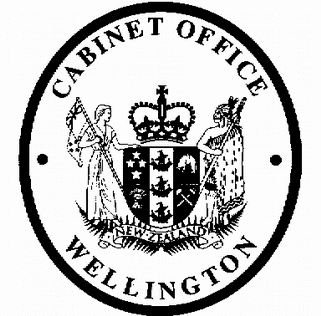 Minute of DecisionDEV-19-MIN-0203This document contains information for the New Zealand Cabinet. It must be treated in confidence and handled in accordance with any security classification, or other endorsement. The information can only be released, including under the Official Information Act 1982, by persons with the appropriate authority.Refresh of the Government's Tax Policy Work Programme for 2019/20Portfolios	Finance / RevenueOn 31 July 2019, the Cabinet Economic Development Committee:noted that the government’s Tax Policy Work Programme (TPWP) prioritises and sequences the development of tax policy proposals, and that the TPWP is refreshed approximately every 18 months;noted the refreshed TPWP for 2019/20, as outlined in the paper under DEV-19-SUB-0203 and associated attachments;noted that the Minister of Finance and the Minister of Revenue propose to announce the refreshed TPWP in early August 2019, s 9(2)(f)(iv) …… …………… ………………… ………………………….. will be published on Inland Revenue’s tax policy website.Janine Harvey Committee SecretaryPresent:	Officials present from:Hon Kelvin Davis	Office of the Prime MinisterHon Grant Robertson (Chair)	Officials Committee for DEV Hon Phil TwyfordHon Dr Megan Woods Hon Stuart NashHon Jenny SalesaHon Damien O’Connor Hon Shane JonesHon James Shaw Hon Eugenie SageHard-copy distribution:Minister of Finance Minister of Revenue2bnpvvfw8u 2019-08-02 13:53:49	I N  C O N F I D E N C E